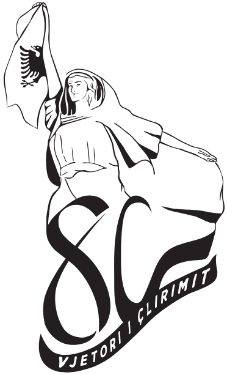 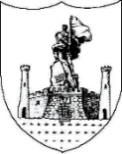 _________________________________ _________________________________R E P U B L I K A  E  SH Q I P Ë R I S ËBASHKIA VLORËDREJTORIA E BURIMEVE NJERËZORESEKTORI I ARSIMIT, RINISË DHE SPORTIT                                                    
NJOFTIMTë nderuar prindër!Bashkia Vlorë ju njofton mbi procedurat e regjistrimit në çrdhe dhe kopshte si më poshtë vijon:Për periudhën nga data 9 Korrik deri më 31 Gusht 2024, ora 09:00 – 14:00, do të kryhet procedura e aplikimit për regjistrim pranë kopshteve dhe çerdheve publike nën juridiksionin e Bashkisë Vlorë.Aplikimi do të kryhet pranë kopshtit/ҫerdhes ku do të regjistrohet fëmija.Bashkëlidhur këtij njoftimi do gjeni dokumentacionin e nevojshëm për aplikim.Faleminderit për bashkëpunimin dhe mirëkuptimin,Ju mirëpresim!Dokumentacioni që duhet të dorëzohet për aplikim në ҫerdhet pranë Bashkisë Vlorë :Certifikatë personale e fëmijës.Certifikatë familjare.Vërtetim vendbanimi.Kartela të vaksinimit.Analizë e feҫes.Vërtetim pune të prindërve ose kujdestarit ligjor.Vërtetim për Kontributet e Sigurimeve Shoqërore dhe Shëndetësore për individin E-Sig025/a të prindërve ose kujdestarit ligjor.Diagnozë ekzistuese.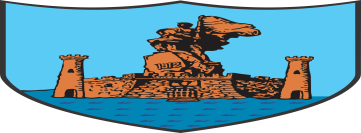 BASHKIA VLORËDREJTORIA E BURIMEVE NJERËZORESEKTORI I ARSIMIT, RINISЁ DHE SPORTITFORMULAR APLIKIMI NR._____                                                       Ҫerdhja Nr.____________BASHKIA VLORËDREJTORIA E BURIMEVE NJERËZORESEKTORI I ARSIMIT, RINISЁ DHE SPORTITFORMULAR APLIKIMI NR._____                                                       Kopshti _____________Prindi       	                                                                     Përgjegjësja e Ҫerdhes       ______________________                                   ______________________Dokumentacioni për regjistrimin e fëmijëve në kopsht.Certifikatë personale e fëmijës.Certifikatë familjare.Vërtetim vendbanimi.Vërtetimi i Vaksinimit.Analizë e feces.Vërtetim pune të prindërve ose kujdestarit ligjor.Vërtetim për Kontributet e Sigurimeve Shoqërore e Shëndetësore për Individin E-Sig 025/a të prindërve ose kujdestarit ligjor.Diagnozë ekzistuesePrindi       	                                                                        Drejtori I Kopshtit       ______________________                                   ______________________